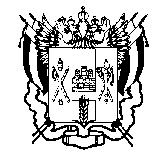 ПРАВИТЕЛЬСТВО  РОСТОВСКОЙ  ОБЛАСТИМИНИСТЕРСТВООБЩЕГО И ПРОФЕССИОНАЛЬНОГООБРАЗОВАНИЯРОСТОВСКОЙ ОБЛАСТИ(минобразование Ростовской области)пер. Доломановский, . Ростов-на-Дону, 44082тел.   (86) 240-4-97  факс (86) 267-86-44E-: min@rostobr.ruhttp://www.rostobr.ru __________________ № _____________________О направлении перечня программ, предлагаемых для обучения лиц с ОВЗУважаемые руководители!Во исполнение подпункта 2 пункта 1 решения Координационного комитета по делам инвалидов при Губернаторе Ростовской области от 08.12.2016 № 2 минобразование Ростовской области направляет для сведения и использования в работе перечень программ, предлагаемых для обучения лиц с инвалидностью и ограниченными возможностями здоровья в профессиональных образовательных организациях Ростовской области, в том числе с элементами дистанционного обучения. Приложение на 4 л. в эл. виде.Заместитель министра	М.А. МазаеваЕлена Владимировна Кострикина (863) 240 49 50Перечень программ, предлагаемых для обучения лиц с инвалидностью и ограниченными возможностями здоровья, в том числе с элементами дистанционного обучения, в профессиональных образовательных организациях Ростовской областиПриложение к письму минобразования Ростовской области_____________  №  ______Направления подготовкиПрофессиональные образовательные учреждения08.02.09 Монтаж, наладка и эксплуатация электрооборудования промышленных и гражданских зданийГБПОУ РО «Красносулинский колледж промышленных технологий»08.01.19 Электромонтажник по силовым сетям и электрооборудованиюГБПОУ РО «Новошахтинский технологический техникум»09.02.01 Компьютерные системы и комплексыГБПОУ РО «Красносулинский колледж промышленных технологий»09.01.01 Наладчик аппаратного и программного обеспеченияГБПОУ РО «Волгодонский техникум информационных технологий, бизнеса и дизайна имени В.В. Самарского»09.01.02 Наладчик компьютерных сетейГБПОУ РО «Волгодонский техникум информационных технологий, бизнеса и дизайна имени В.В. Самарского», ГБПОУ РО «Новошахтинский технологический техникум»09.01.03 Мастер по обработке цифровой информацииГБПОУ РО «Волгодонский техникум информационных технологий, бизнеса и дизайна имени В.В. Самарского», ГБПОУ РО «Батайский техникум информационных технологий и радиоэлектроники «Донинтех»09.02.02 Компьютерные сетиГБПОУ РО «Ростовский-на-Дону колледж информатизации и управления», ГБПОУ РО «Ростовский-на-Дону колледж связи и информатики»09.02.03 Программирование в компьютерных системахГБПОУ РО «Ростовский-на-Дону колледж радиоэлектроники, информационных и промышленных технологий», ГБПОУ РО «Ростовский-на-Дону колледж информатизации и управления», ГБПОУ РО «Волгодонский техникум информационных технологий, бизнеса и дизайна имени В.В. Самарского», ГБПОУ РО «Ростовский-на-Дону колледж связи и информатики»09.02.05 Прикладная информатика (по отраслям)ГБПОУ РО «Батайский техникум информационных технологий и радиоэлектроники «Донинтех», ГБПОУ РО «Ростовский-на-Дону колледж связи и информатики»10.02.02 Информационная безопасность телекоммуникационных системГБПОУ РО «Ростовский-на-Дону колледж связи и информатики» 11.02.01 РадиоаппаратостроениеГБПОУ РО «Ростовский-на-Дону колледж радиоэлектроники, информационных и промышленных технологий»11.02.02 Техническое обслуживание и ремонт радиоэлектронной техники (по отраслям)ГБПОУ РО «Ростовский-на-Дону колледж радиоэлектроники, информационных и промышленных технологий», ГБПОУ РО «Батайский техникум информационных технологий и радиоэлектроники «Донинтех»11.02.09 Многоканальные телекоммуникационные системыГБПОУ РО «Ростовский-на-Дону колледж связи и информатики»11.02.10 Радиосвязь, радиовещание и телевидениеГБПОУ РО «Ростовский-на-Дону колледж связи и информатики»11.02.11 Сети связи и системы коммутацииГБПОУ РО «Ростовский-на-Дону колледж связи и информатики»15.01.21 Электромонтер охранно-пожарной сигнализацииГБПОУ РО «Волгодонский техникум информационных технологий, бизнеса и дизайна имени В.В. Самарского»15.02.01 Монтаж и техническая эксплуатация промышленного оборудования (по отраслям)ГБПОУ РО «Красносулинский колледж промышленных технологий»19.01.17 Повар-кондитерГБПОУ РО «Новочеркасский колледж промышленных технологий и управления», ГБПОУ РО «Красносулинский колледж промышленных технологий»19.02.10 Технология продукции общественного питанияГБПОУ РО «Новочеркасский колледж промышленных технологий и управления»21.02.05 Земельно-имущественные отношенияГБПОУ РО «Новочеркасский колледж промышленных технологий и управления»27.02.02 Техническое регулирование и управление качествомГБПОУ РО «Ростовский-на-Дону колледж информатизации и управления»29.01.04 Художник по костюмуГБПОУ РО «Новошахтинский технологический техникум»38.02.01 Экономика и бухгалтерский учет (по отраслям)ГБПОУ РО «Ростовский-на-Дону колледж радиоэлектроники, информационных и промышленных технологий», ГБПОУ РО «Ростовский-на-Дону колледж информатизации и управления», ГБПОУ РО «Ростовский торгово-экономический колледж», ГБПОУ РО «Волгодонский техникум информационных технологий, бизнеса и дизайна имени В.В. Самарского»38.02.04 Коммерция (по отраслям)ГБПОУ РО «Ростовский торгово-экономический колледж», ГБПОУ РО «Волгодонский техникум информационных технологий, бизнеса и дизайна имени В.В. Самарского»39.02.01 Социальная работаГБПОУ РО «Донской педагогический колледж»40.02.01 Право и организация социального обеспеченияГБПОУ РО «Ростовский торгово-экономический колледж»42.01.01 Агент рекламныйГБПОУ РО «Волгодонский техникум информационных технологий, бизнеса и дизайна имени В.В. Самарского»43.01.01 Организация обслуживания в общественном питанииГБПОУ РО «Ростовский торгово-экономический колледж»43.01.02 ПарикмахерГБПОУ РО «Новошахтинский технологический техникум»,  ГБПОУ РО «Волгодонский техникум информационных технологий, бизнеса и дизайна имени В.В. Самарского»43.02.11 Гостиничный сервисГБПОУ РО «Ростовский торгово-экономический колледж»44.02.02 Преподавание в начальных классахГБПОУ РО «Шахтинский педагогический колледж», ГБПОУ РО «Константиновский педагогический колледж»44.02.03 Педагогика дополнительного образованияГБПОУ РО «Шахтинский педагогический колледж»44.02.04 Специальное дошкольное образованиеГБПОУ РО «Донской педагогический колледж»44.02.05 Коррекционная педагогика в начальном образованииГБПОУ РО «Шахтинский педагогический колледж», ГБПОУ РО «Константиновский педагогический колледж»44.02.06 Профессиональное обучение (по отраслям)ГБПОУ РО «Константиновский педагогический колледж»46.02.01 Документационное обеспечение управления и архивоведениеГБОУ СПО РО «Ростовский-на-Дону колледж радиоэлектроники, информационных и промышленных технологий», ГБПОУ РО «Ростовский-на-Дону колледж информатизации и управления»49.02.01 Физическая культураГБПОУ РО «Донской педагогический колледж»54.02.01 Дизайн (по отраслям)ГБПОУ РО «Волгодонский техникум информационных технологий, бизнеса и дизайна имени В.В. Самарского»